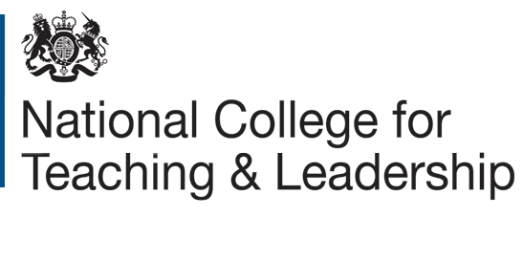 Apprenticeship Bursary Scheme Employer declaration form 2014 Declaration I the employer of can confirm I have reviewed the information presented in the Apprenticeship Bursary Scheme application form and that the following statements are true and correct:applicant is undertaking the Level 3 Advanced Apprenticeship for Children and Young Peoples Workforceapplicant holds the necessary qualifications to be considered eligible for the schemeYour details Print nameSignatureName of organisation Companies House registration number/Charity Commission registration numberApprentice - start date© Crown copyright 2013You may re-use this document/publication (not including logos) free of charge in any format or medium, under the terms of the Open Government Licence v2.0. To view this licence, visit www.nationalarchives.gov.uk/doc/open-government-licence/version/2 or email: psi@nationalarchives.gsi.gov.uk. Where we have identified any third party copyright information you will need to obtain permission from the copyright holders concerned. Any enquiries regarding this publication should be sent to us at www.education.gov.uk/contactus. This document is available for download at www.gov.uk/government/publications. 